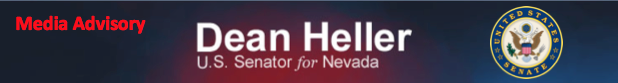 For Immediate Release:                                                                 Contact: Chandler SmithJune 3, 2014							 	 202-224-6244          Senator Heller Holds Rural Press ConferenceMedia Advisory:Tomorrow, Wednesday, June 4, 2014, U.S. Senator Dean Heller (R-NV) will hold a rural press conference to discuss the latest issues in Washington, D.C. He will be available to rural media outlets for a question and answer session from 2:00 p.m. – 2:30 p.m. (PT).  What: U.S. Senator Dean Heller holds rural press callWhen: Tomorrow, Wednesday, June 4, 2014, from 2:00 p.m. – 2:30 p.m. (PT).Where: Call in number: (855) 428-0808; Conference ID: 714672Note: Please contact Chandler Smith at 202-224-6244 or at chandler_smith@heller.senate.gov if you plan on participating or for further information.  ###